Name : _________________________________________________________ Period: ________Unit 1 Test Review1.	Simplify the following:		a)	8 + (-12)		b)	2 – (-15)		c)	-6 – 10		d)	(-11) – (-4)2.	Simplify the following:		a)	|-3|		b)	-|3|		c)	10 + |-3|		d)	10 - |3|3.	Find each missing value below.		a)	12.4 + x = 0				b)	9 + x + (-3) = 0		c)	-18 + 35 + x – 54 = 0			d)	0.8 + 3/5 – 7/10 – (-0.5) + x = 0	4.	Find the difference between the following pairs of values:		a)	18 feet above sea level and 20 feet below sea level		b)	A credit of $29.28 and a debit of $12.83		c)	45 degrees and 18 degrees below zero5. 	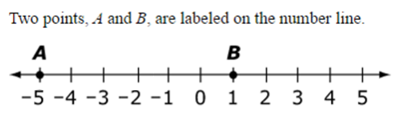 What is the value of A?	What is the value of B?	What is the value of A + B?	What is the value of A – B?	What is the value of B – A?7.	Julie is reading her monthly bank account statement, which shows the following transactions.  	What should his account balance read for this month?		$26.67,  -$23.88,  $45.91,  -$18.37,  $10.388.	Fill each blank with a >, <, or =.		a)	-5 + 5		6 – (-6)		b)	|-8 + 4|		|8 – 4|		c)	-|24 – 8|	-12 – 4		d)	|-9| - (-2)	-1 – (-12)9.	Find the distance between the following numbers.  (Hint: |x – y|)		a)	-2 and -4		b)	-8 and 3		c)	14 and 87		d)	-29 and 4510.	Find the missing values below.		a)	If a – b = a + 9, what is the value of b?			b)	If c + d = c – 2, what is the value of d?11.  Which number line model represents the sum of -1/2 + (-3/2)?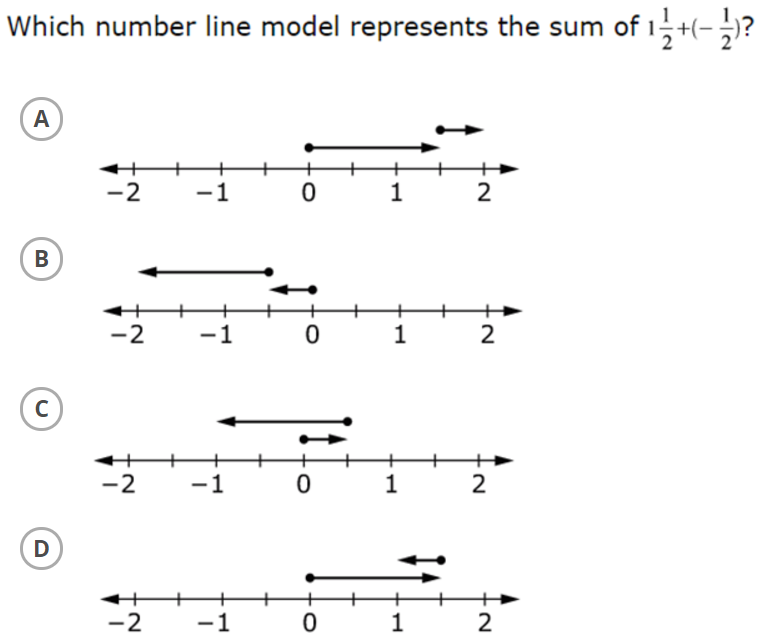 12.	Find each sum.		a)	0.829 + 24.3				b)	-53.87 + 9713.	Find each difference.		a)	3/8 – 13/4				b)	-4/5 – 11/1514.	Find the distance between…		A & B: ________	A & C: ________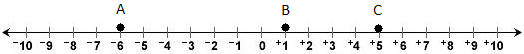 